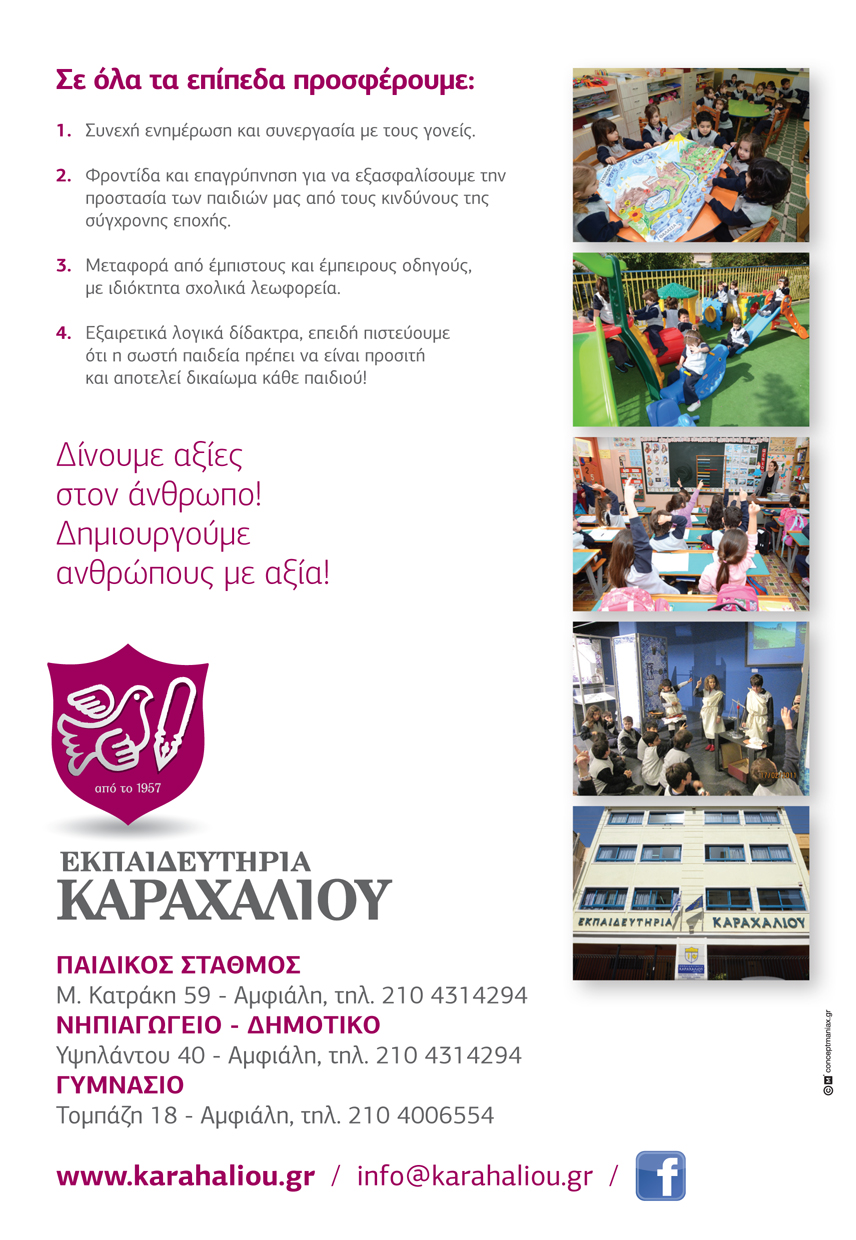 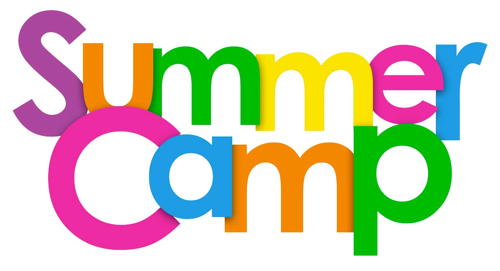 SUMMER CAMP 2024ΦΟΡΜΑ ΕΚΔΗΛΩΣΗΣ ΕΝΔΙΑΦΕΡΟΝΤΟΣ1.Όνομα παιδιού: 2.Επίθετο παιδιού:3.Έτος γέννησης:4.Τάξη που φοίτησε: 5.Σχολείο προέλευσης:6.Διεύθυνση οικίας:7.Όνομα πατέρα:8.Επίθετο πατέρα:9.Τηλέφωνο πατέρα:10.E-mail Επικοινωνίας:11.Όνομα μητέρας:12.Επίθετο μητέρας:13.Τηλέφωνο μητέρας:14.E-mail Επικοινωνίας:15. Κάτι που πρέπει να γνωρίζουμε για το παιδί:      16. Παρακαλούμε επιλέξτε με Χ την (τις) εβδομάδα (-ες):1η Εβδομάδα: 17 Ιουν. – 21 Ιουν._____ 		2η Εβδομάδα:  24 Ιουν. – 28 Ιουν._____ 3η Εβδομάδα: 1 Ιουλ. – 5 Ιουλ.______	                         4η Εβδομάδα:  8 Ιουλ. – 12 Ιουλ._____Το κόστος είναι 160 € για μία εβδομάδα.   Για 2 εβδ. 300 ε    Για 3 εβδ. 450 ε     Γιά 4 εβδ. 590 εΠαρακαλούμε Mail σε:    pmourdoukoutas@gmail.com